1․ Վերհիշում ենք․29:2=39:5=77:6=2.  905:10=90(5.)560:100=5(60.)8701:1000=8(701.)878:10= 87 (8 մն.) 5756:10= 575 (6 մն.) 36160:100= 361 (60 մն.)39605:100= 396 (5 մն.)27601:1000= 27 (601 մն.)11743:1000= 11 (743 մն.) 69 (755 մն.)3.
P= 4*12= 484.
P= 4*14= 565.
P= 4*25= 1206.7.*3= 98.
P= 11*4= 449.
S= 12*12= 10410. 
S= 7*7= 4911․
S= 36:3= 1212*12= 10412.
S= 39:3= 13
13*13= 10613․
S= 36:4= 9
9*9= 8114. 15․2
P= 25:5= 55*4= 2016․2P= 36 :2= 1818*4= 7217․ 218․1․ Վերհիշում ենք․49:2=97:5=17:6=2.  905:10=90(5.)560:100=5(60.)8701:1000=8(701.)134:10= 13 (4 մն.)984:10= 98 (4 մն.)9453:100= 94 (53 մն.)85647:100= 856 (47 մն.)93425:1000= 93 (425 մն.)15673:1000= 15 (673 մն.)3․
P= 4*21= 844
S= 2*8= 165․S= 42:3= 142*14= 286․
S= 44:4= 112*11= 227․2-292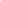 2*14+1= 2921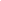 409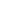 81-395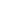 5*7+4= 39357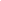 4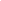 -776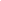  6*12+5= 7761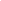 217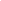 125-492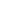 2*24+1= 4942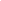 409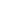 81-975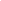 5*19+2= 9751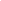 947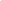 452-176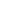 6*2+5= 17122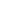 5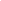 